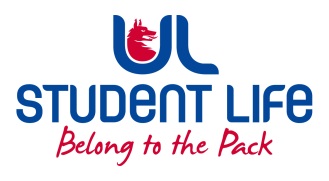                                                                                 ]UL Student Council 2023 / 24                                          Meeting 4                                                 MinutesDuration: 90 minutes                   Next Meeting: 28th of March 6:00 PM  Meeting :UL Student Life Student CouncilUL Student Life Student CouncilUL Student Life Student CouncilUL Student Life Student CouncilDate:14th of March 2023 (Semester 2 - Week 8)14th of March 2023 (Semester 2 - Week 8)14th of March 2023 (Semester 2 - Week 8)14th of March 2023 (Semester 2 - Week 8)Venue:Library BoardroomTime :6pmMembers: Maeve Rutledge; Maeve Gilmore; Kieran Guiry; Laura Corcoran; Eoghan O’ Mahony; Niamh Hickey; Ronan Cahill, Maryam Rida Khan, Ella Fay, Katie Martin, Emma Wright, Conor McCourt, Mohit Sadarangani, Gareth Moore, Louis Storan, Amanda Moloney, Aldrin Sam William, Ciara O Flynn, Evan Mansfield, Drishti Singhal, Ahmed Mirza, Amy McGuinness, James Conner, Roslyn Shaw Kelly, Edel Straum, Kaustubh Katti, Brian Bolger, Mahir Jha, Thiana MesadieuIn Attendance: Jasmine Ryan, Siobhán WilmottApologies: Charlie Flannery, Maud Keane, Ilya MiklashevitchMembers: Maeve Rutledge; Maeve Gilmore; Kieran Guiry; Laura Corcoran; Eoghan O’ Mahony; Niamh Hickey; Ronan Cahill, Maryam Rida Khan, Ella Fay, Katie Martin, Emma Wright, Conor McCourt, Mohit Sadarangani, Gareth Moore, Louis Storan, Amanda Moloney, Aldrin Sam William, Ciara O Flynn, Evan Mansfield, Drishti Singhal, Ahmed Mirza, Amy McGuinness, James Conner, Roslyn Shaw Kelly, Edel Straum, Kaustubh Katti, Brian Bolger, Mahir Jha, Thiana MesadieuIn Attendance: Jasmine Ryan, Siobhán WilmottApologies: Charlie Flannery, Maud Keane, Ilya MiklashevitchMembers: Maeve Rutledge; Maeve Gilmore; Kieran Guiry; Laura Corcoran; Eoghan O’ Mahony; Niamh Hickey; Ronan Cahill, Maryam Rida Khan, Ella Fay, Katie Martin, Emma Wright, Conor McCourt, Mohit Sadarangani, Gareth Moore, Louis Storan, Amanda Moloney, Aldrin Sam William, Ciara O Flynn, Evan Mansfield, Drishti Singhal, Ahmed Mirza, Amy McGuinness, James Conner, Roslyn Shaw Kelly, Edel Straum, Kaustubh Katti, Brian Bolger, Mahir Jha, Thiana MesadieuIn Attendance: Jasmine Ryan, Siobhán WilmottApologies: Charlie Flannery, Maud Keane, Ilya MiklashevitchMembers: Maeve Rutledge; Maeve Gilmore; Kieran Guiry; Laura Corcoran; Eoghan O’ Mahony; Niamh Hickey; Ronan Cahill, Maryam Rida Khan, Ella Fay, Katie Martin, Emma Wright, Conor McCourt, Mohit Sadarangani, Gareth Moore, Louis Storan, Amanda Moloney, Aldrin Sam William, Ciara O Flynn, Evan Mansfield, Drishti Singhal, Ahmed Mirza, Amy McGuinness, James Conner, Roslyn Shaw Kelly, Edel Straum, Kaustubh Katti, Brian Bolger, Mahir Jha, Thiana MesadieuIn Attendance: Jasmine Ryan, Siobhán WilmottApologies: Charlie Flannery, Maud Keane, Ilya MiklashevitchMembers: Maeve Rutledge; Maeve Gilmore; Kieran Guiry; Laura Corcoran; Eoghan O’ Mahony; Niamh Hickey; Ronan Cahill, Maryam Rida Khan, Ella Fay, Katie Martin, Emma Wright, Conor McCourt, Mohit Sadarangani, Gareth Moore, Louis Storan, Amanda Moloney, Aldrin Sam William, Ciara O Flynn, Evan Mansfield, Drishti Singhal, Ahmed Mirza, Amy McGuinness, James Conner, Roslyn Shaw Kelly, Edel Straum, Kaustubh Katti, Brian Bolger, Mahir Jha, Thiana MesadieuIn Attendance: Jasmine Ryan, Siobhán WilmottApologies: Charlie Flannery, Maud Keane, Ilya MiklashevitchMembers: Maeve Rutledge; Maeve Gilmore; Kieran Guiry; Laura Corcoran; Eoghan O’ Mahony; Niamh Hickey; Ronan Cahill, Maryam Rida Khan, Ella Fay, Katie Martin, Emma Wright, Conor McCourt, Mohit Sadarangani, Gareth Moore, Louis Storan, Amanda Moloney, Aldrin Sam William, Ciara O Flynn, Evan Mansfield, Drishti Singhal, Ahmed Mirza, Amy McGuinness, James Conner, Roslyn Shaw Kelly, Edel Straum, Kaustubh Katti, Brian Bolger, Mahir Jha, Thiana MesadieuIn Attendance: Jasmine Ryan, Siobhán WilmottApologies: Charlie Flannery, Maud Keane, Ilya MiklashevitchNo.ItemsItemsItemsItemsResponsibleTime AllocationWelcome to New MembersWelcome to New MembersWelcome to New MembersWelcome to New MembersEoghan1.Minutes and Matters ArisingMinutes of Council Meeting – 28th of FebruaryProposed Ronan, seconded LauraMinutes and Matters ArisingMinutes of Council Meeting – 28th of FebruaryProposed Ronan, seconded LauraMinutes and Matters ArisingMinutes of Council Meeting – 28th of FebruaryProposed Ronan, seconded LauraMinutes and Matters ArisingMinutes of Council Meeting – 28th of FebruaryProposed Ronan, seconded LauraEoghan 5 Mins2.Meeting BusinessMeeting BusinessMeeting BusinessMeeting BusinessEoghan5 Minsa.Executive Reports WelfareMaeve thanked all for taking part in the Elections. She recapped a busy week of preparing for charity week, facilitating, and attending workshops, and activities around campus. She updated all that the race day Welfare tent will be at Troy Studios, alongside the buses for the event. At the Governing Authority meeting she was notified that there hopefully may be more accommodation on the way.AcademicKieran announced that there are now 197 class representatives recruited. Discussion and planning are still underway for the undergraduate start day. The Student Survey is going well and meeting targets for respondents. He will be attending the AICUR. He participated in activities for the Elections.  He is planning and developing an alternative to co-op placement that fits students’ studies more suitably.CommunitiesLaura is collaborating with Student Affairs and AESAC to delegate funding and resources to help Ukrainian students. Facilitating, prepping, and planning the commuter hub. Marking awards for the C&S ball and chaired the Hustings. Filmed a video to bring attention to the SOS beacons across campus. Supported the Elections.Student Council ChairEoghan chaired Student Council in Week 6 attended the Week 8 executive meeting. Voted in the Elections. Attended and assisted in the Commuter Hub on Tuesday Week 7 and Monday Week 8.Faculties Officer	Niamh attended Council in Week 7 and Exec in Week 8. She has been supporting class reps and students in academic issues and working through issues with unelected reps with Jasmine.Clubs OfficerElla has been approving new clubs and societies as well as foreign trips. She has been promoting C&S takeovers on the UL Wolves Instagram. Created a Google form to gather data to help improve C&S council meetings. Judging C&S nominations and changing the way awards work.Societies OfficerKatie announced that the Clubs and Societies awards begin tomorrow. She also noted that new branding assets have been received.Events ChairpersonRonan has met with Shauna to organise ways he can help for Charity Week. He will be ticket scanning and in the radio control room during daytime events. He thanked all of the officers, staff, and volunteers who took part in the elections.UL Experience ChairEquality and Diversity ChairMaryam is identifying ways to ensure all feel involved in included. She is working with UL Global and UL Crafts for a Cultural Expo. She met with Siobhan and Aisling to discuss the re-initiation of Islamic society.Executive Reports WelfareMaeve thanked all for taking part in the Elections. She recapped a busy week of preparing for charity week, facilitating, and attending workshops, and activities around campus. She updated all that the race day Welfare tent will be at Troy Studios, alongside the buses for the event. At the Governing Authority meeting she was notified that there hopefully may be more accommodation on the way.AcademicKieran announced that there are now 197 class representatives recruited. Discussion and planning are still underway for the undergraduate start day. The Student Survey is going well and meeting targets for respondents. He will be attending the AICUR. He participated in activities for the Elections.  He is planning and developing an alternative to co-op placement that fits students’ studies more suitably.CommunitiesLaura is collaborating with Student Affairs and AESAC to delegate funding and resources to help Ukrainian students. Facilitating, prepping, and planning the commuter hub. Marking awards for the C&S ball and chaired the Hustings. Filmed a video to bring attention to the SOS beacons across campus. Supported the Elections.Student Council ChairEoghan chaired Student Council in Week 6 attended the Week 8 executive meeting. Voted in the Elections. Attended and assisted in the Commuter Hub on Tuesday Week 7 and Monday Week 8.Faculties Officer	Niamh attended Council in Week 7 and Exec in Week 8. She has been supporting class reps and students in academic issues and working through issues with unelected reps with Jasmine.Clubs OfficerElla has been approving new clubs and societies as well as foreign trips. She has been promoting C&S takeovers on the UL Wolves Instagram. Created a Google form to gather data to help improve C&S council meetings. Judging C&S nominations and changing the way awards work.Societies OfficerKatie announced that the Clubs and Societies awards begin tomorrow. She also noted that new branding assets have been received.Events ChairpersonRonan has met with Shauna to organise ways he can help for Charity Week. He will be ticket scanning and in the radio control room during daytime events. He thanked all of the officers, staff, and volunteers who took part in the elections.UL Experience ChairEquality and Diversity ChairMaryam is identifying ways to ensure all feel involved in included. She is working with UL Global and UL Crafts for a Cultural Expo. She met with Siobhan and Aisling to discuss the re-initiation of Islamic society.Executive Reports WelfareMaeve thanked all for taking part in the Elections. She recapped a busy week of preparing for charity week, facilitating, and attending workshops, and activities around campus. She updated all that the race day Welfare tent will be at Troy Studios, alongside the buses for the event. At the Governing Authority meeting she was notified that there hopefully may be more accommodation on the way.AcademicKieran announced that there are now 197 class representatives recruited. Discussion and planning are still underway for the undergraduate start day. The Student Survey is going well and meeting targets for respondents. He will be attending the AICUR. He participated in activities for the Elections.  He is planning and developing an alternative to co-op placement that fits students’ studies more suitably.CommunitiesLaura is collaborating with Student Affairs and AESAC to delegate funding and resources to help Ukrainian students. Facilitating, prepping, and planning the commuter hub. Marking awards for the C&S ball and chaired the Hustings. Filmed a video to bring attention to the SOS beacons across campus. Supported the Elections.Student Council ChairEoghan chaired Student Council in Week 6 attended the Week 8 executive meeting. Voted in the Elections. Attended and assisted in the Commuter Hub on Tuesday Week 7 and Monday Week 8.Faculties Officer	Niamh attended Council in Week 7 and Exec in Week 8. She has been supporting class reps and students in academic issues and working through issues with unelected reps with Jasmine.Clubs OfficerElla has been approving new clubs and societies as well as foreign trips. She has been promoting C&S takeovers on the UL Wolves Instagram. Created a Google form to gather data to help improve C&S council meetings. Judging C&S nominations and changing the way awards work.Societies OfficerKatie announced that the Clubs and Societies awards begin tomorrow. She also noted that new branding assets have been received.Events ChairpersonRonan has met with Shauna to organise ways he can help for Charity Week. He will be ticket scanning and in the radio control room during daytime events. He thanked all of the officers, staff, and volunteers who took part in the elections.UL Experience ChairEquality and Diversity ChairMaryam is identifying ways to ensure all feel involved in included. She is working with UL Global and UL Crafts for a Cultural Expo. She met with Siobhan and Aisling to discuss the re-initiation of Islamic society.Executive Reports WelfareMaeve thanked all for taking part in the Elections. She recapped a busy week of preparing for charity week, facilitating, and attending workshops, and activities around campus. She updated all that the race day Welfare tent will be at Troy Studios, alongside the buses for the event. At the Governing Authority meeting she was notified that there hopefully may be more accommodation on the way.AcademicKieran announced that there are now 197 class representatives recruited. Discussion and planning are still underway for the undergraduate start day. The Student Survey is going well and meeting targets for respondents. He will be attending the AICUR. He participated in activities for the Elections.  He is planning and developing an alternative to co-op placement that fits students’ studies more suitably.CommunitiesLaura is collaborating with Student Affairs and AESAC to delegate funding and resources to help Ukrainian students. Facilitating, prepping, and planning the commuter hub. Marking awards for the C&S ball and chaired the Hustings. Filmed a video to bring attention to the SOS beacons across campus. Supported the Elections.Student Council ChairEoghan chaired Student Council in Week 6 attended the Week 8 executive meeting. Voted in the Elections. Attended and assisted in the Commuter Hub on Tuesday Week 7 and Monday Week 8.Faculties Officer	Niamh attended Council in Week 7 and Exec in Week 8. She has been supporting class reps and students in academic issues and working through issues with unelected reps with Jasmine.Clubs OfficerElla has been approving new clubs and societies as well as foreign trips. She has been promoting C&S takeovers on the UL Wolves Instagram. Created a Google form to gather data to help improve C&S council meetings. Judging C&S nominations and changing the way awards work.Societies OfficerKatie announced that the Clubs and Societies awards begin tomorrow. She also noted that new branding assets have been received.Events ChairpersonRonan has met with Shauna to organise ways he can help for Charity Week. He will be ticket scanning and in the radio control room during daytime events. He thanked all of the officers, staff, and volunteers who took part in the elections.UL Experience ChairEquality and Diversity ChairMaryam is identifying ways to ensure all feel involved in included. She is working with UL Global and UL Crafts for a Cultural Expo. She met with Siobhan and Aisling to discuss the re-initiation of Islamic society.All 15 Minsb.Standing Item – Council UpdatesCouncil members were given an opportunity to share any updates with the room.Standing Item – Council UpdatesCouncil members were given an opportunity to share any updates with the room.Standing Item – Council UpdatesCouncil members were given an opportunity to share any updates with the room.Standing Item – Council UpdatesCouncil members were given an opportunity to share any updates with the room.All5 Minsc.Faculty Rep Election – AHSSThis item will roll over to the next agenda.Faculty Rep Election – AHSSThis item will roll over to the next agenda.Faculty Rep Election – AHSSThis item will roll over to the next agenda.Faculty Rep Election – AHSSThis item will roll over to the next agenda.Eoghan5 Minsd.DemonstrationMaeve Gilmore noted that there are not many updates on the Demonstration. It is encouraged that Council members continue to reach out to their constituents and to collect feedback.DemonstrationMaeve Gilmore noted that there are not many updates on the Demonstration. It is encouraged that Council members continue to reach out to their constituents and to collect feedback.DemonstrationMaeve Gilmore noted that there are not many updates on the Demonstration. It is encouraged that Council members continue to reach out to their constituents and to collect feedback.DemonstrationMaeve Gilmore noted that there are not many updates on the Demonstration. It is encouraged that Council members continue to reach out to their constituents and to collect feedback.Maeve G5 Minse.Election UpdatesSiobhan thanked all for their participation in the Elections. She thanked the Election Regulations Board for their efficiency and dedication. She congratulated those who were Elected and noted that it was inspiring to see how new officers are coming from within the Student Representation structure.Election UpdatesSiobhan thanked all for their participation in the Elections. She thanked the Election Regulations Board for their efficiency and dedication. She congratulated those who were Elected and noted that it was inspiring to see how new officers are coming from within the Student Representation structure.Election UpdatesSiobhan thanked all for their participation in the Elections. She thanked the Election Regulations Board for their efficiency and dedication. She congratulated those who were Elected and noted that it was inspiring to see how new officers are coming from within the Student Representation structure.Election UpdatesSiobhan thanked all for their participation in the Elections. She thanked the Election Regulations Board for their efficiency and dedication. She congratulated those who were Elected and noted that it was inspiring to see how new officers are coming from within the Student Representation structure.Siobhan5 Minsf.Student Council – Feedback²The room discussed the composition of Council. It was discussed that there may be too many interest group councillors. Maeve G proposed the use of committees drawing on experience from working Students’ Unions in wider Europe. Laura noted the importance of marginal group representation. James proposed the creation of committees and the nomination of individuals from it. Kieran noted that the voting process is easier with paper ballots. Brian advised that the positions should be advertised and that there is a knowledge gap amongst faculties.Conversation moved to Engagement in Council. Katie noted that Councillor updates allows for all to share what they’ve been doing. Laura noted that perhaps an update may place a Councillor under pressure and that maybe an “open mic” would work. Maeve and Laura supported the idea of a comfort break. Thiana noted there should be sub-messaging groups that connect all the Councillors.Siobhan queried if there should be Student Council meetings less often. Edel online noted that there should be more time added. Niamh advised that such a change should only be based on the agenda. Eoghan noted that there is a max duration of 90 minutes for Student Council due to the byelaws. Conversation moved to Format in Council.Maryam proposed that meetings are scheduled around individual schedules. Discussion turned to format, and it was discussed that those who can attend should attend where possible. However, there should be room for extenuating circumstances. Katie advised that consistent attendance is important.Laura noted that the byelaws should be more accessible. Eoghan noted that the hybrid format is important so that students can be included. Siobhan has asked for anyone attending online to reach out to her so that she can better understand their experience of Student Council. She also noted that there is a possibility to make the bye laws more interesting by using Wolfie.Student Council – Feedback²The room discussed the composition of Council. It was discussed that there may be too many interest group councillors. Maeve G proposed the use of committees drawing on experience from working Students’ Unions in wider Europe. Laura noted the importance of marginal group representation. James proposed the creation of committees and the nomination of individuals from it. Kieran noted that the voting process is easier with paper ballots. Brian advised that the positions should be advertised and that there is a knowledge gap amongst faculties.Conversation moved to Engagement in Council. Katie noted that Councillor updates allows for all to share what they’ve been doing. Laura noted that perhaps an update may place a Councillor under pressure and that maybe an “open mic” would work. Maeve and Laura supported the idea of a comfort break. Thiana noted there should be sub-messaging groups that connect all the Councillors.Siobhan queried if there should be Student Council meetings less often. Edel online noted that there should be more time added. Niamh advised that such a change should only be based on the agenda. Eoghan noted that there is a max duration of 90 minutes for Student Council due to the byelaws. Conversation moved to Format in Council.Maryam proposed that meetings are scheduled around individual schedules. Discussion turned to format, and it was discussed that those who can attend should attend where possible. However, there should be room for extenuating circumstances. Katie advised that consistent attendance is important.Laura noted that the byelaws should be more accessible. Eoghan noted that the hybrid format is important so that students can be included. Siobhan has asked for anyone attending online to reach out to her so that she can better understand their experience of Student Council. She also noted that there is a possibility to make the bye laws more interesting by using Wolfie.Student Council – Feedback²The room discussed the composition of Council. It was discussed that there may be too many interest group councillors. Maeve G proposed the use of committees drawing on experience from working Students’ Unions in wider Europe. Laura noted the importance of marginal group representation. James proposed the creation of committees and the nomination of individuals from it. Kieran noted that the voting process is easier with paper ballots. Brian advised that the positions should be advertised and that there is a knowledge gap amongst faculties.Conversation moved to Engagement in Council. Katie noted that Councillor updates allows for all to share what they’ve been doing. Laura noted that perhaps an update may place a Councillor under pressure and that maybe an “open mic” would work. Maeve and Laura supported the idea of a comfort break. Thiana noted there should be sub-messaging groups that connect all the Councillors.Siobhan queried if there should be Student Council meetings less often. Edel online noted that there should be more time added. Niamh advised that such a change should only be based on the agenda. Eoghan noted that there is a max duration of 90 minutes for Student Council due to the byelaws. Conversation moved to Format in Council.Maryam proposed that meetings are scheduled around individual schedules. Discussion turned to format, and it was discussed that those who can attend should attend where possible. However, there should be room for extenuating circumstances. Katie advised that consistent attendance is important.Laura noted that the byelaws should be more accessible. Eoghan noted that the hybrid format is important so that students can be included. Siobhan has asked for anyone attending online to reach out to her so that she can better understand their experience of Student Council. She also noted that there is a possibility to make the bye laws more interesting by using Wolfie.Student Council – Feedback²The room discussed the composition of Council. It was discussed that there may be too many interest group councillors. Maeve G proposed the use of committees drawing on experience from working Students’ Unions in wider Europe. Laura noted the importance of marginal group representation. James proposed the creation of committees and the nomination of individuals from it. Kieran noted that the voting process is easier with paper ballots. Brian advised that the positions should be advertised and that there is a knowledge gap amongst faculties.Conversation moved to Engagement in Council. Katie noted that Councillor updates allows for all to share what they’ve been doing. Laura noted that perhaps an update may place a Councillor under pressure and that maybe an “open mic” would work. Maeve and Laura supported the idea of a comfort break. Thiana noted there should be sub-messaging groups that connect all the Councillors.Siobhan queried if there should be Student Council meetings less often. Edel online noted that there should be more time added. Niamh advised that such a change should only be based on the agenda. Eoghan noted that there is a max duration of 90 minutes for Student Council due to the byelaws. Conversation moved to Format in Council.Maryam proposed that meetings are scheduled around individual schedules. Discussion turned to format, and it was discussed that those who can attend should attend where possible. However, there should be room for extenuating circumstances. Katie advised that consistent attendance is important.Laura noted that the byelaws should be more accessible. Eoghan noted that the hybrid format is important so that students can be included. Siobhan has asked for anyone attending online to reach out to her so that she can better understand their experience of Student Council. She also noted that there is a possibility to make the bye laws more interesting by using Wolfie.Eoghan15 Mins3.AOBMaeve Gilmore and the team are looking for bucket collectors to support Charity Week and Rape Crisis Midwest and Jigsaw. Laura asked for everyone to come to the Stables for charity week.Niamh asked about an end of year Student Council event and Ronan noted that he would help out. The budget will be checked.
Ronan, Edel, Mohit, James, Niamh and Eoghan have volunteered to take part in the Student Council videos.Niamh has asked if there will be a tap to donate option for the charity week buckets. Siobhan admitted that Taylor Swift is great. James asked if there was an update on the Student Centre. Maeve Gilmore advised that a press release is being issued tomorrow and that she was onsite earlier today. Further updates will be given when Maeve Rutledge returns.AOBMaeve Gilmore and the team are looking for bucket collectors to support Charity Week and Rape Crisis Midwest and Jigsaw. Laura asked for everyone to come to the Stables for charity week.Niamh asked about an end of year Student Council event and Ronan noted that he would help out. The budget will be checked.
Ronan, Edel, Mohit, James, Niamh and Eoghan have volunteered to take part in the Student Council videos.Niamh has asked if there will be a tap to donate option for the charity week buckets. Siobhan admitted that Taylor Swift is great. James asked if there was an update on the Student Centre. Maeve Gilmore advised that a press release is being issued tomorrow and that she was onsite earlier today. Further updates will be given when Maeve Rutledge returns.AOBMaeve Gilmore and the team are looking for bucket collectors to support Charity Week and Rape Crisis Midwest and Jigsaw. Laura asked for everyone to come to the Stables for charity week.Niamh asked about an end of year Student Council event and Ronan noted that he would help out. The budget will be checked.
Ronan, Edel, Mohit, James, Niamh and Eoghan have volunteered to take part in the Student Council videos.Niamh has asked if there will be a tap to donate option for the charity week buckets. Siobhan admitted that Taylor Swift is great. James asked if there was an update on the Student Centre. Maeve Gilmore advised that a press release is being issued tomorrow and that she was onsite earlier today. Further updates will be given when Maeve Rutledge returns.AOBMaeve Gilmore and the team are looking for bucket collectors to support Charity Week and Rape Crisis Midwest and Jigsaw. Laura asked for everyone to come to the Stables for charity week.Niamh asked about an end of year Student Council event and Ronan noted that he would help out. The budget will be checked.
Ronan, Edel, Mohit, James, Niamh and Eoghan have volunteered to take part in the Student Council videos.Niamh has asked if there will be a tap to donate option for the charity week buckets. Siobhan admitted that Taylor Swift is great. James asked if there was an update on the Student Centre. Maeve Gilmore advised that a press release is being issued tomorrow and that she was onsite earlier today. Further updates will be given when Maeve Rutledge returns.